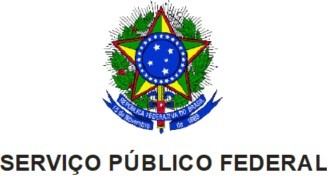 MINISTÉRIO DA EDUCAÇÃOINSTITUTO FEDERAL SUL-RIO-GRANDENSEANEXO 2GrupoItemPontosPontuação Máxima*1 - Formação Acadêmica de Graduação1.1 – Curso Superior de Licenciatura 1 - Formação Acadêmica de Graduação1.2 – Outros Cursos Superiores de Graduação em qualquer área do conhecimento2 - Vínculo Profissional2.1 – Professor Efetivo da Rede Pública de Ensino2 - Vínculo Profissional2.2 – Professor Efetivo da Rede Privada de Ensino2 - Vínculo Profissional2.3 – Professor Temporário da Rede Pública de Ensino2 - Vínculo Profissional2.4 – Outros profissionais da educação da Rede Pública2 - Vínculo Profissional2.5 – Outros profissionais da educação da Rede Privada2 - Vínculo Profissional2.6 – Outros profissionais de qualquer área de  atuação3 - Nível de Ensino de Atuação3.1 – Educação Infantil e/ou Ensino Fundamental3 - Nível de Ensino de Atuação3.3 – Ensino Médio3 - Nível de Ensino de Atuação3.4 – Outro (s)PontuaçãoPontuaçãoPontuação